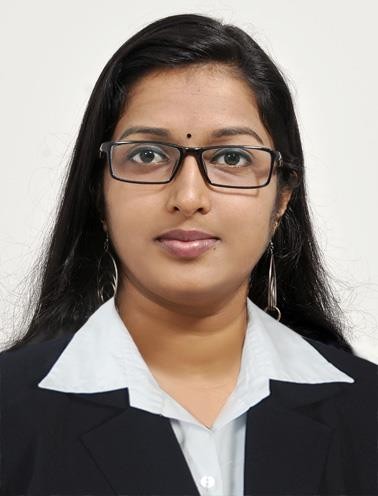 To provide value added and quality service which will help to promote and contribute positively to the progress and reputation of the organization.To work towards fulfillment of objectives of the organization and  also to achieve individual growth.Dedicated workerWillingness to undertake challenging responsibilities.STATISTICAL DATA ANALYSIS – Organised by Tropical Institute of Ecological scienceMS Office – NATIONAL CERIFICATE IN MODULAR EMPLOYABLE SKILLSJunior Assistant (23 July 2018 – 9 October 2019)Accepting cash or checks for depositProcessing cash withdrawalsAssisting customers with routine tasks such as ordering checks or bank cardsMaintaining detailed records of all transactions in accordance with the bank’s policiesAdhering to branch procedures for all transactionsVerifying customer identificationValidating and cashing checksReceiving and processing loan and mortgage paymentsBalancing all cash and checks in cash drawer at the end of each shiftResolving issues and concerns with customer accounts to the best of one’s abilityReferring customers to other bank personnel as needed to resolve problemsOpening new bank accountsAnswering customer questions, explaining promotions, and suggesting appropriate accounts or opportunities that suit the customer’s financial profile and current needsGenerating receipts for customer transactionsCross-selling bank products when appropriateMaintaining confidentiality with all transactionsKeeping stations properly supplied with pens, forms, and other necessary suppliesRemoving accounts for dormancy in compliance with branch proceduresClosing accounts for customers as neededKeeping teller drawer within specified limits while buying and selling currency from the vaultCustomer ServiceSPSSReport GenerationData updatingMS OfficeC++,SQLI hereby declare that the above particulars furnished by me are true to the best of my knowledge and belief. I assure you, if I am given a chance, I will execute my work to the fullest satisfaction of my superiors.Place:Date	JosmyCourse / DegreeBoardYearM.Sc StatisticsMG University2017B.ScMathematicsMG University2014+2Science(Kerala)2011SSLCCBSE2009PositionYearsJunior Assistant23 July 2018- 9 Oct 2019